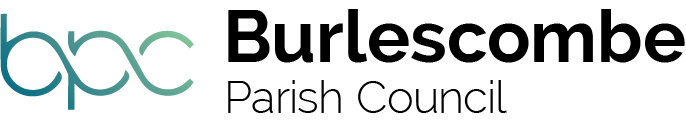 Burlescombe Parish CouncilAgenda for Meeting01.11.2021To be held at 7.30pm in Burlescombe Community Hall.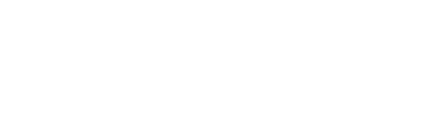 PRESENT AND APOLOGIESDECLARATION OF INTERESTSOPEN FORUMMINUTES OF PREVIOUS MEETING AND MATTERS ARISINGApplication for Christmas Cheer funding.COMMITTEE FOR BUSINESS AND INNOVATION (CBI)COMMITTEE FOR DEVELOPMENT, PLANNING AND TRANSPORTATION (CDPT)PlanningReport of New Applications21/02010/TPO Application to fell 38 trees and works to 23 trees protected by Tree Preservation Order 97/00007/TPO Location: XYZ Machine Tools Ltd Unit 1 Woodlands Business ParkReports of Decisions on ApplicationsNone to reportTransportationReport of Repairs to be AddressedReport of Repairs AddressedFINANCE, AUDIT AND RISK COMMITTEE (FARC)Clerk pay reviewPUBLIC RIGHTS OF WAY (PROW)GRAND WESTERN CANAL JOINT ADVISORY COMMITTEE (JAC)QUARRY LIAISON COMMITTEECLERK’S REPORTExpenditure approved URC Westleigh  	£10.50Grahame Hawkins	£310.00Clerk pay October	£330.00DALC Planning course	£36.00To be approved:Clerk pay Nov		£330.00Clerk expenses	£125.90CORRESPONDENCEMATTERS BROUGHT FORWARD FOR INFORMATION OR FUTURE AGENDAThe next meeting will be on December 6th 2021 at 19:00.The venue will be Westleigh URC.Sue JarvisParish Clerk